FICHA TÉCNICA:MANUAL DE LUCHA CONTRA LA DROGA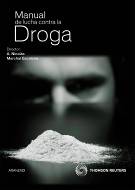 1ª ediciónAUTOR/ES: A.Nicolas Marchal Escalona MARCA: AranzadiFECHA: Octubre de 2011COLECCIÓN: Col. Especial. Gran Colección PÁGINAS: 1.100ENCUADERNACIÓN: Tapa dura al CromoCM: 21165ISBN: 978-84-9903-003-6PVP s/IVA: 120,19 €PVP c/IVA: 125,00 €